AMNA 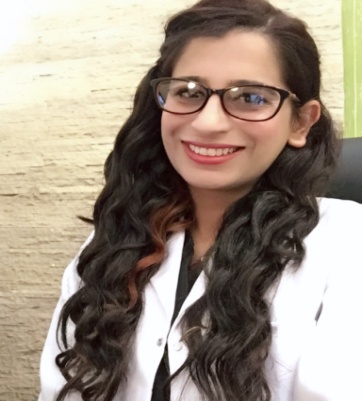 Email: amna.381734@2freemail.com PROFESSIONAL SUMMARYFront Office Receptionist with years of receptionist experience at many different levels available to fill a position with a reputable company in needCORE QUALIFICATIONSExcellent customer service skillsProfessional demeanor upheld at all timesProficient in MS Office programmers and capable of learning othersProfessional appearance maintained at all timesWillingness to work a variety of hours, including nights and weekendsWORK EXPERIENCEFront Office ReceptionistJune 2016 to April 2018 abdullah recruitment group (Lahore, Pakistan)Greet building visitors, answering their questions and directing them to proper locationAnswer phone calls and transfer to correct departmentEnsure entryway and lobby are clean at all timesAssist in the training of new receptionistsMake overhead announcements throughout the buildingInform executives of visitors and appointmentFront Office Receptionist and coordinator Feb 2014 to mar 2016 momentum 2020 foundation (Lahore, Pakistan)Responsible to develop and improve services aims at Momentum 2020 FoundationMaintain automated answering service, making changes when necessaryServe as a case manager of assigned casesInventory office supplies and place orders when necessaryPerform clerical duties, especially copying and collating booklets for employeesMake appointments for visitors and customers to see appropriate personnelSKILLSAdministrative Support Appointment SchedulingEmail CorrespondenceTeamworkFluent in EnglishFluent in UrduHindi(basic)EDUCATIONHigher Secondary School Certificate-2007Bilal Higher Secondary School, Vehari, PakistanSecondary School Certificate-2005Grammar Girls Secondary School, Vehari, Pakistan